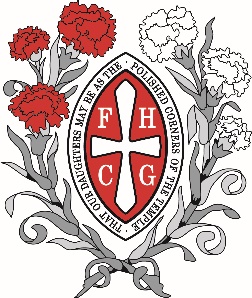 Teacher of History and PoliticsRequired September 2019Francis Holland School, Regent’s Park, was founded in 1878 by the Reverend Canon Francis Holland and is regarded today as one of London’s most academically selective girls’ independent day schools.  The school is situated next to Regent’s Park and has a reputation for its friendly, cohesive atmosphere.  The ISI Inspection Report in February 2014 assessed Francis Holland as ‘Excellent’ in all key areas of school life.Entry to the school is very competitive and pupils are selected via entrance examinations and interview at 11+ or Sixth Form.  Girls achieve exceptionally good results in examinations at GCSE and A Level, and progress to some of the best universities in the UK, as well as to top global institutions such as those in the US.  There are close links with our “sister” school at Francis Holland, Sloane Square, which was founded in 1881. The school offers a large number of bursaries, in addition to music, academic and art scholarships, all of which are means-tested, up to 100% fees.Moreover, the school offers a plethora of extra-curricular activities, more than seventy clubs and societies are available every week: before school, at lunchtimes and after school.  Music, drama and sport are particularly strong. Community voluntary work and charitable activities are enthusiastically supported by staff and pupils. Achievement beyond academic results is regarded as essential for FHS students and all teachers are expected to contribute fully to extra-curricular activities.The school places great emphasis on the professional development of its entire staff.  Staff at Francis Holland School enjoy a significant range of professional benefits.  A comprehensive schedule of continuing professional development and INSET training, both internal and external, is provided for all staff.  A three course lunch is available free of charge to all FHS employees and an interest free loan for travel season ticket is offered to all staff, on application to the Bursar. Daughters of staff are offered a 50% reduction in school fees.Tel: 0207 723 0176email: Jobs@fhs-nw1.org.ukTeacher of History and PoliticsRequired September 2019We are seeking to appoint a dynamic and inspirational person to join our strong and lively Department.  The successful candidate will teach History to highly motivated pupils from Year 7 to 13. The experience or capacity to offer Politics to pupils in Years 12 and 13 would be an advantage.  The Department is made up of five full-time teachers. We seek to develop a love of History throughout the School. We have high expectations of our students and teach the subject in a lively and stimulating way that encourages them to enjoy the subject. A wide variety of approaches and teaching methods are used to develop students’ key skills such as analysis, essay writing and source evaluation.  The Department also prepares candidates for applications to Oxford and Cambridge and supports Sixth Formers taking the Extended Project Qualification.  The Department contributes strongly to the school’s extra-curricular programme.  History Club meets weekly for the lower school, and a GCSE current affairs discussion group meets over Monday. A lively History and Politics Society for the Sixth Form also meets regularly.   Every March the Department takes Year 9 students to Ypres as part of their study of the First World War.  For older girls, History Department trips have been organised in recent years to Russia and Berlin. Application forms including a letter in support of your application and full contact details of at least two referees (including email addresses) should be sent to jobs@fhs-nw1.org.uk by 9am on Friday 22nd February 2019. Any gaps in career history needs to be clarified in the form or statement.Interviews for short-listed candidates will be held at the school and candidates will be required to teach a lesson.  All appointments at Francis Holland School are conditional upon clearance by the Disclosure and Barring Service (DBS testing).CurriculumAt Key Stage 3 History is taught in form groups of around 24 students. In Year 7, girls study Medieval England, in Year 8 Tudor and Stuart England and in Year 9 they study the British Empire, the First World War and Second World War. The Department also teaches one lesson of Current Affairs to Year 8 as part of a carousel. History is one of the most popular optional subjects at GCSE. We teach the CIE IGCSE, continuing with the Modern World syllabus, and the Germany depth study. Past History GCSE results have been excellent.  The Department teaches the AQA specification at A Level. This is taught as a linear course over two years and currently includes Russian History 1855-1964, Royal Authority and the Angevin Kings, 1154-1216 and a coursework component. Politics is a lively subject, full of personalities and controversies. We in the Politics Department, aim to help the pupils develop an understanding of political ideas and concepts. And what a time to study it!The department follows the Edexcel specification for A level. In the Lower Sixth, we focus on how the UK political system works; the institutions of government, how it is elected and the limits of power that it exercises over its citizens. This is followed in the Upper Sixth with the study and analysis of a number of ideologies, Liberalism, Conservatism , Socialism and Anarchism and a course on US government and politics.Results in both subjects are excellent, exceeding the record percentage of A* grades achieved by the school last year and scoring highly in terms of value added performance.Candidate descriptionThe successful candidate is likely to:Be an inspirational and skilful teacher of History and Politics to A level and beyondBe an outstanding classroom teacherHave secure subject knowledge and teaching skillsHave a good honours degree in a relevant subjectHave a PGCE and/or QTS (or be a GTP applicant)Use ICT confidently to enhance classroom teaching Be fully informed of current educational initiatives especially relating to History and PoliticsBe able to teach extra-curricular Oxbridge lessons and supervise the Extended Project QualificationBe willing to lead trips and conferences as requiredBe willing to lead extra-curricular clubs and societies related to the department. Be willing to play an active role in all aspects of school life; academic, pastoral and extra-curricular.Detailed below are the main professional requirements expected of all staff at Francis Holland:to act in accordance with the aims, policies and procedures of the school and department;to foster a disciplined and stimulating learning environment and to   encourage enthusiasm for learning, and understanding of the subject;to teach and prepare carefully allocated lessons using resources and strategies suited to the age and ability of the girls, in accordance with the syllabus;  to contribute to planning schemes of work, as appropriate;to be responsive to the needs of individual girls and to liaise with the Special Needs Co-ordinator and other staff with specific requirements when necessary;to set homework, mark work and keep records as required;  to monitor the progress of allocated groups and individual students; to assist in invigilating, setting and marking examinations, and in internal moderation;to be punctual and to meet deadlines; to attend staff and departmental meetings when in school, and to contribute as appropriate to administration and development; for example, to contribute to discussion and development of teaching and learning strategies;to keep up to date with subject and professional developments;  to be willing to participate in relevant INSET;  to participate in staff appraisal; to undertake continuing professional development;to attend parents’ evenings and meetings with parents, write reports and respond to parental inquiries;to take appropriate educational visits; to support/contribute to extra-curricular activities as may be reasonable; to attend church services, certain special events and designated assemblies;to take pastoral responsibility as appropriate;to follow Health and Safety procedures;to share in the provision for cover for absent colleagues and other duties;to foster good relations within the school community;to carry out any other responsibilities which may be reasonably be required or delegated by the Head of Department and/or Headmaster; FHS is committed to safeguarding and promoting the welfare of children and the successful applicant will be subject to DBS clearance.